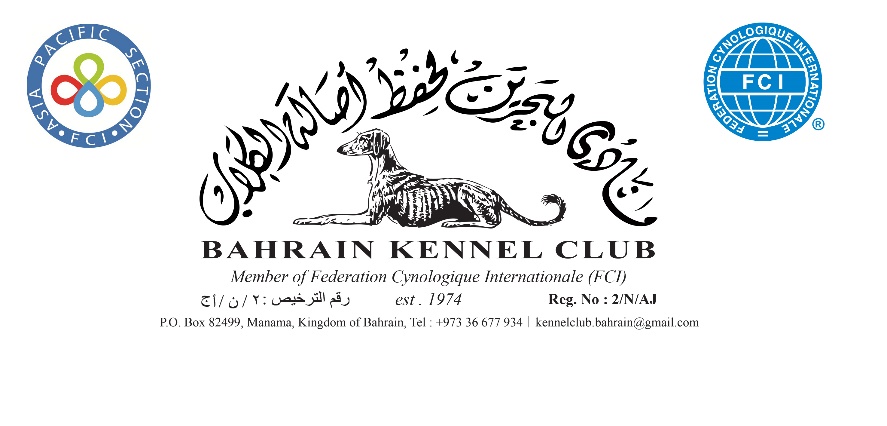 REGISTRATION OF A DOGBahrain Kennel Club accept an application to register a dog when :Being a member of Bahrain Kennel ClubOf legal age (18 years old)Legal Resident of Kingdom of BahrainThe registration form filled in attached with a copy of your CPRImported DogsBeing a member of Bahrain Kennel ClubOf legal age (18 years old)Legal Resident of Kingdom of BahrainThe registration form filled in attached with the original Export pedigree and copy of your CPR. 1.	The Bahrain Kennel Club will NOT accept an application to register a litter when:	a) The Dam has already whelped 4 litters (Request required) 	b) The Dam has already reached the age of 10 years at the date of whelping	c) The Dam was under 18 months old at the time of mating	d) The offspring’s are the result of any mating between father and daughter, mother     and son or brother and sistere) The Dam has already had two litter delivered by cesarean section f) The Dam was NOT resident at a Bahrain address at the date of whelpingg) The Breeder is not a member of BKCh) The Breeder have had more then one litter, a registered kennel is required2.	In the absence of other agreements, the new owner of a pregnant bitch automatically becomes the breeder of the expected litter.3.	Each dog bred in and registered with a FCI member country is to be provided with permanent and falsification-proof identification; this identification is to appear on its pedigree. If parenthood testing is performed, international standard markers should be used and the results should be available in the national canine organization registry. The identification of the dog (chip or tattoo) must be certified if DNA is collected.A litter is registered with the stud book of the country where the owner of the bitch has his/her legal residence. The litter will bear his/her kennel name. Should the owner of the kennel name move to another FCI member country for (un)determined period, it is up to him/her to transfer his/her kennel name in due time before the litter is born. He/she has to apply for the transfer to the new national canine organization and this organization has to inform, then, the FCI. Further to this transfer, the owner of the kennel name is allowed to breed exclusively in the country where he/she transferred his/her kennel name.Breeders must apply for registration of every pure-bred litter of puppies. All litters are to be fully registered at the same time; this includes all puppies reared to the date of application for registration.Pedigrees, which are in fact birth certificates, must be issued for correct parentage only.Normally, a female is to be mated by only one male for the same litter. In cases ofdeviations, the kennel clubs are obliged, at the breeder’s costs, to have the parentage proved by DNA testing.6.	Appendix PedigreeDogs coming from countries which are not a member of FCI can be registered as Appendix to the studbook once this dog has been examined by a FCI Judge approved for the breed. Its breeding from the forth generation, can enter in the national studbook. The same applies for dogs without any pedigree.7.	Limited RegistrationBKC can refuse to (re-) register in our studbook, or alternatively can (re-) register with a limited registration : NOT ALLOWED FOR BREEDING, a dog suffering from hereditary defects or featuring defects. Dogs with limited registration can take part in activities in the dog world except for breeding.If a dog with limited registration is used for breeding, the puppies cannot be registered.A breeder / owner has the right to register the dog with limited registration BKC can, with or without a request from the breeder and/or owner, put a limited registration on a dog with disqualifying faults, such as disqualifying coat colour. Dogs with eliminating faults such as e.g. unsound temperament, congenital deafness or blindness, hare-lip, cleft palate, substantial dental defects or jaw anomalies, progressive retinal atrophy, epilepsy, cryptorchidism, monorchidism, albinism, improper coat colours or diagnosed severe hip dysplasia may not be registered.   